Družstvo žen ZČU opět postoupilo na ČAH ve volejbalu.Pořadí: 1. ZČU Plzeň2. Univerzita Hr. Králové3. JU Č. Budějovice4. LF UK Plzeň5. TU Liberec6. UK Hr. KrálovéSestava ZČU:Ulčová Š., Mrvová A., Hartelová N., Hrubcová V., Vlková K., Froňková V., Toncarová V., Forejtová J., Plaubová K., Kratochvílová K., Říhová A.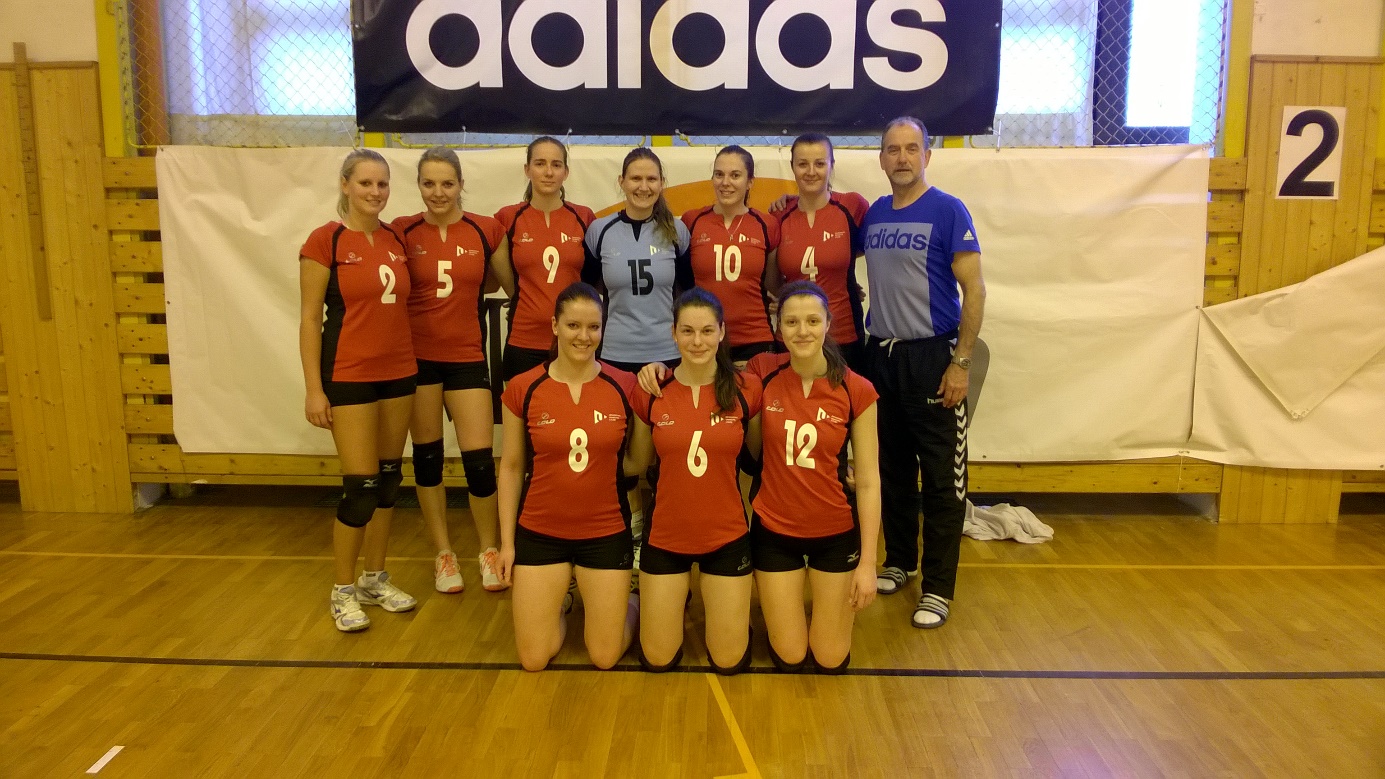 